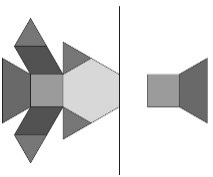 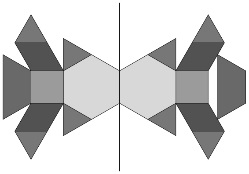 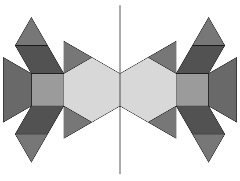 Comportements et stratégies : Compléter des dessins symétriquesComportements et stratégies : Compléter des dessins symétriquesComportements et stratégies : Compléter des dessins symétriquesL’élève place les blocs sur le côté droit au hasard.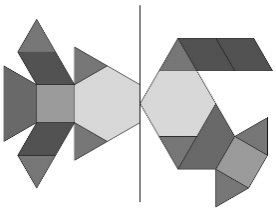 L’élève place les blocs du même côté que le dessin.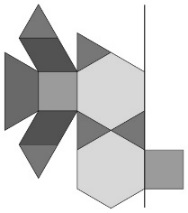 L’élève place les mêmes blocs dans la même  orientation à la droite de la ligne.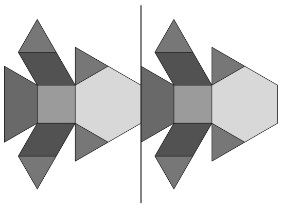 Observations et documentationObservations et documentationObservations et documentationL’élève place le premier bloc incorrectement et manque d’espace pour le reste des blocs.L’élève place des blocs correctement, mais au moins un bloc est mal orienté. L’élève complète le dessin symétrique et explique pourquoi il est symétrique. Observations et documentationObservations et documentationObservations et documentation